GuyanaGuyanaGuyanaGuyanaFebruary 2028February 2028February 2028February 2028SundayMondayTuesdayWednesdayThursdayFridaySaturday1234567891011121314151617181920212223242526Republic Day272829NOTES: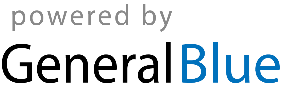 